САМОРЕГУЛИРУЕМАЯ ОРГАНИЗАЦИЯ   РЕГИОНАЛЬНАЯ АССОЦИАЦИЯ «СТРОИТЕЛИ ТПП РБ»г. Улан-Удэ, ул. Ленина ,д.25, тел 8(3012)21-71-88, e-mail:sro@tpprb.com ВЫПИСКА из ПРОТОКОЛА № 15Правления  СРО РА «Строители ТПП РБ» от 22.03.2023Форма проведения заседания Правления СРО РА «Строители ТПП РБ»- заочная Дата окончания заочного голосования: «23»  марта   2023г. Основание  проведения заочного голосования- решение  Председателя Правления СРО  РА  «Строители ТПП РБ» Доржиева Геннадия Юрьевича ( согласно п.7.9. Положения  «О Правлении   Саморегулируемой организации  Региональная ассоциация «Строители ТПП РБ» от 07.02.2019г., далее - Положение о Правлении).  Приглашенные лица :Директор   СРО   Елисафенко  Владимир ЛеонидовичСекретарь заседания Правления     Кочетова Лидия Васильевна Общее количество членов Правления : 9 человекЧисло проголосовавших членов Правления  7  человек Заочное голосование считается правомочным, так как в нем приняли участие не менее половины  членов Правления ( согласно п. 7.13 Положения). Лицо,  избранное  секретарем заседания Правления и уполномоченное на подсчет голосов-  Кочетова Лидия ВасильевнаПОВЕСТКА ДНЯ ЗАСЕДАНИЯ ПРАВЛЕНИЯ: 2.Извещение от Ассоциации «НОСТРОЙ» о созыве XXII Всероссийского съезда саморегулируемых организаций, основанных на членстве лиц, осуществляющих строительство,  реконструкцию, капитальный ремонт, снос объектов капитального  строительства.По вопросу 2  повестки дня :Слушали    Председателя Правления Доржиева Геннадия Юрьевича, который сообщил, что 21 апреля 2023г.состоится XXII Всероссийский  съезд  саморегулируемых организаций, основанных на членстве лиц, осуществляющих строительство,  реконструкцию, капитальный ремонт, снос объектов капитального  строительства. Место проведения – город  Москва.   Получено Извещение о созыве Всероссийского съезда саморегулируемых организаций, основанных на членстве лиц, осуществляющих строительство,  реконструкцию, капитальный ремонт, снос объектов капитального  строительства прилагается. Предложил:Делегировать на XXII Всероссийский  съезд  саморегулируемых организаций, основанных на членстве лиц, осуществляющих строительство,  реконструкцию, капитальный ремонт, снос объектов капитального  строительства: Председателя Правления СРО РА «Строители ТПП РБ» Доржиева Г.Ю. с правом решающего голоса по всем вопросам повестки дня; Директора СРО РА «Строители ТПП  РБ» с правом совещательного голоса по всем вопросам повестки дня.            Голосовали:  «за»  -_7__  голосов, «против» -  нет , «воздержался» -  нетПовестка дня исчерпана. Предложений и дополнений в повестку дня собрания не поступило. Заседание Правления объявляется закрытым.Директор                                                     Елисафенко В.Л.          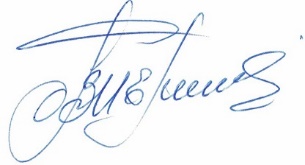 Секретарь заседания Правления                                            Кочетова Л.В.